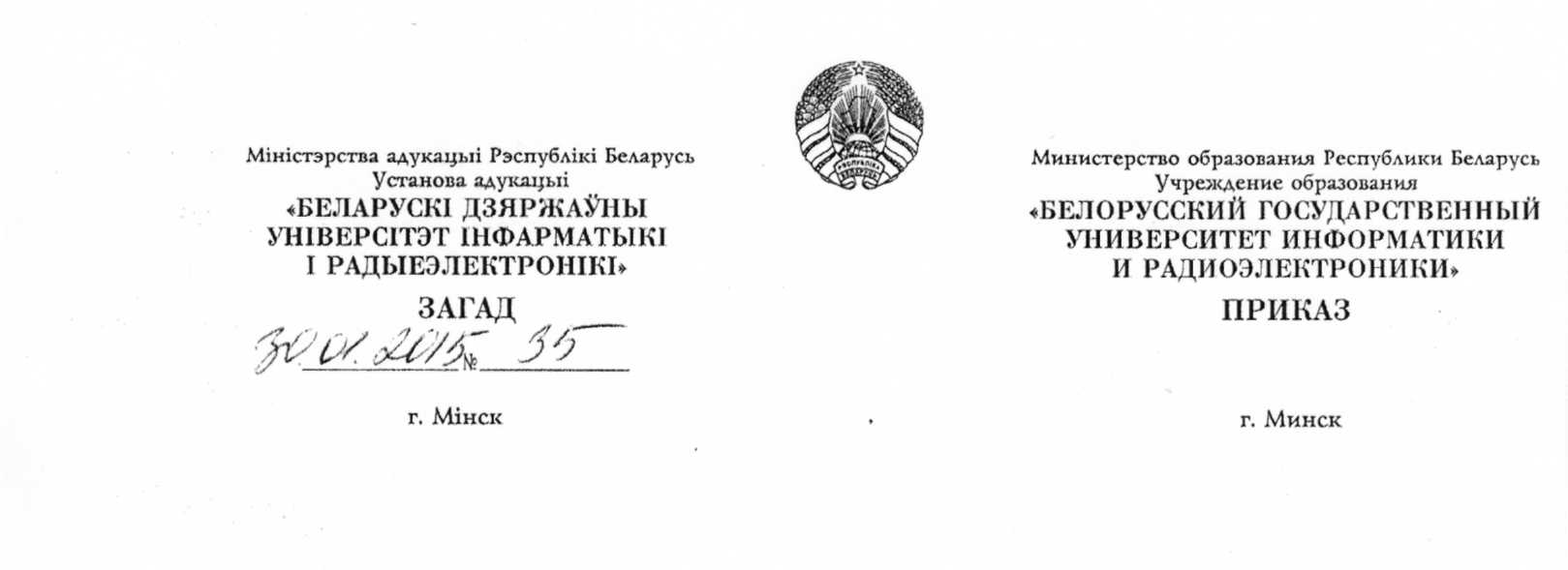 05.2012г.О порядке взаимодействияструктурных подразделений университетаи ИИТ БГУИРС целью  обеспечения взаимодействия между структурными подразделениями университета для качественной организации образовательной деятельности при реализации образовательных программ высшего образования на I ступени с сокращёнными сроками обучения, интегрированными  с образовательными программами  среднего специального образованияПРИКАЗЫВАЮ:Директору института повышения квалификации и переподготовки руководящих работников и специалистов по информационным технологиям и радиоэлектронике БГУИР (далее ИИТ БГУИР), руководителям структурных подразделений, деканам факультетов, заведующим кафедрами   активизировать взаимодействие по следующим направлениям:Открытие подготовки специалистов с сокращенными сроками обучения, интегрированными со средним специальным образованием (далее подготовка  в ИИТ БГУИР), осуществлять в следующем порядке:Директор ИИТ БГУИР вносит предложения по открытию подготовки  в ИИТ БГУИР по новым специальностям в установленном в университете порядке.  Открытие подготовки осуществлять по специальностям, по которым в университете ведется подготовка специалистов с высшим образованием на I ступени. Предложения по открытию подготовки и включению в план набора  в ИИТ БГУИР рассматривать  при условии ежегодного согласования такой подготовки с заведующими выпускающими кафедрами университета, отвечающими за подготовку специалистов по данной специальности и при наличии проекта учебного плана по этой  специальности с сокращенным сроком подготовки, интегрированным со средним специальным образованием, где указан срок подготовки.Проект учебного плана  по специальности в установленном порядке  должен пройти нормоконтроль и экспертизу в учебно-методическом управлении университета.Разработку учебно-программной документации образовательного процесса в ИИТ БГУИР организовать  в соответствии с ДП 1.3 «Проектирование учебно-программной документации» и осуществлять взаимодействие  в следующем порядке:Проектирование учебных планов по специальностям, направлениям специальностей высшего образования I ступени, интегрированных с учебными планами среднего специального образования, а также по формам получения высшего образования возложить на деканов факультетов ИИТ БГУИР, организующих данную подготовку.  Проектирование учебных планов осуществлять в  соответствии с приказом Министерства образования Республики Беларусь от 27.05.2013 № 405 на основе утвержденной учебно-программной документации  специальностей высшего и среднего специального образования.  Директору ИИТ обеспечить разработку учебных планов специальностей, по которым планируется осуществление подготовки и внесение изменений и дополнений в учебные планы ИИТ БГУИР, по которым осуществляется подготовка, в месячный срок после утверждения учебных планов учреждения высшего образования для  дневной формы получения высшего образования. Выполнение работ по  нормоконтролю, экспертизе, учету, хранению и внесению в базу интегрированной информационной системы учебных планов, разработанных ИИТ БГУИР  возложить на учебно-методическое управление университета.Начальник УМУ обеспечивает: проведение нормоконтроля и экспертизы представленных ИИТ БГУИР учебных планов на основании утвержденной учебно-программной документации  специальностей высшего и среднего специального образования;учет, хранение, внесение в базу интегрированной информационной системы и выдачу зарегистрированных копий учебных планов на факультеты и кафедры  в соответствии с документированной процедурой ДП1.3 «Проектирование учебно-программной документации» системы менеджмента качества;контроль своевременного внесения изменений и дополнений в учебно-программную документацию по  специальностям  ИИТ БГУИР, а также в учебные программы  дисциплин. Директор ИИТ БГУИР обеспечивает: представление в УМУ университета для проведения нормоконтроля и экспертизы разработанных учебных планов с учебно-программной документацией среднего специального образования в соответствии с перечнем: заверенные копии учебных планов среднего специального образования по соответствующим специальностям (направлениям специальностей, специализациям), типовые учебные (учебные) программы по частично или полностью перезачитываемым учебным дисциплинам; согласование прошедших в УМУ нормоконтроль и экспертизу  учебных планов с заведующими выпускающими кафедрами, с заведующими кафедрами, обеспечивающими подготовку по учебным дисциплинам, а также  с  ректорами (директорами) колледжей  среднего специального образования;утверждение учебных планов ИИТ БГУИР; подготовку пакета документов в Министерство образования Республики Беларусь для согласования сроков подготовки по специальностям, по которым открывается подготовка;разработку и согласование с кафедрами университета учебно-методических карт учебных дисциплин и внесение изменений и дополнений в  учебные программы учреждения высшего образования в соответствии с  документированной процедурой ДП 1.3 «Проектирование учебно-программной документации» системы менеджмента качества, по учебным дисциплинам, преподавание которых передано на кафедры ИИТ БГУИР.Планирование и организацию образовательного процесса студентов ИИТ БГУИР осуществлять в соответствии с документированной процедурой ДП 1.4 «Планирование образовательного процесса при реализации образовательных программ высшего образования».  При этом установить следующий порядок взаимодействия между структурными подразделениями университета и ИИТ БГУИР: Расчет и корректировку объема учебной нагрузки, составление расписания занятий обучающихся, осваивающих образовательные программы высшего образования с сокращенными сроками обучения, интегрированными со средним специальным образованием на I ступени   для всех форм обучения (ИИТ БГУИР) возложить на учебный отдел университета. На основании рассчитанного и выданного учебным отделом университета объема учебной нагрузки, кафедры университета  формируют предложения по штатной численности профессорско-преподавательского состава для обеспечения образовательного процесса с обучающимися ИИТ БГУИР. Формирование  штатной численности для обучения студентов ИИТ БГУИР производить в соответствии с ДП 1.4. «Планирование образовательного процесса при реализации образовательных программ высшего образования» в виде отдельной штатной численности.  Заведующие кафедрами университета могут передавать объем учебной нагрузки полностью или по отдельным учебным дисциплинам  или видам учебной нагрузки на кафедры  ИИТ БГУИР. Заведующие кафедрами университета определяют структуру и объем передаваемой учебной нагрузки. Директор  ИИТ БГУИР обязан принять передаваемую учебную нагрузку. Нагрузка передается по докладным запискам на имя проректора по учебной работе и менеджменту качества не позднее 1 июня текущего учебного года и  представляется в учебный отдел университета и учебный отдел ИИТ БГУИР. В докладных записках указываются название учебных дисциплин, виды учебной нагрузки и выделенный объем часов. Бухгалтерии ИИТ БГУИР ежемесячно осуществлять оплату труда ППС университета, в соответствии с утвержденной штатной численностью кафедр университета обеспечивающего образовательный процесс со студентами ИИТ БГУИР, в соответствии с приказом от 30.09.2013 №2520. Представление сведений для составления расписания со студентами ИИТ БГУИР возложить на заведующих  кафедрами университета и кафедрами ИИТ БГУИР по видам учебной нагрузки, которая планируется выполняться кафедрами университета и кафедрами ИИТ БГУИР соответственно. Представление сведений для составления расписания занятий осуществлять в  сроки, указанные в документированной процедуре ДП 1.4 «Планирование образовательного процесса при реализации образовательных программ высшего образования».На основании переданного кафедрами университета  объема учебной нагрузки,  директор ИИТ БГУИР  организует составление штатной численности профессорско-преподавательского состава кафедр входящих в состав института. Штатная численность составляется в соответствии с требованиями ДП 1.4. «Планирование образовательного процесса при реализации образовательных программ высшего образования» для средней учебной нагрузки на преподавателя, установленной в университете на следующий учебный год. Копия утвержденной штатной численности ППС ИИТ БГУИР представляется  в учебный отдел университета.Директор ИИТ организует и представляет для назначения на вакантные должности ППС кафедр института на основании утвержденной штатной численности профессорско-преподавательского состава  на учебный год в соответствии со стандартом СТУ 3.6 «Кадровое обеспечение» системы менеджмента качества. Назначение кандидатов на должности ППС осуществлять только при согласии заведующего(их) кафедрой(ами) университета, учебную нагрузку  которых планирует выполнять кандидат на данную вакантную должность (нагрузка в соответствии с учебным планом закреплена за кафедрой (кафедрами) университета). Согласие визируется заведующим кафедрой(ами)  на заявлении кандидата о приеме его на работу. Конкурс на замещение должностей ППС кафедр ИИТ БГУИР объявляется в том семестре, в котором заканчивается пятилетний срок избрания лица, которое занимает эту должность. Организация конкурса осуществляется и проводится в соответствии со стандартом СТУ 3.6 «Кадровое обеспечение» системы менеджмента качества  только при согласии заведующего(их) кафедрой(ами) университета, учебную нагрузку  которых   планирует выполнять кандидат (нагрузка закреплена за кафедрой университета).  Согласие заведующего(их) кафедрой(ами) университета с обязательным указанием срока, на который должен быть заключен контракт с преподавателем, избираемым по конкурсу, фиксируется на заявлении кандидата на участие в конкурсе. При этом заведующий(ие) кафедрой(ами) указывают, что обязуются ежегодно выделять соответствующую учебную нагрузку для кандидата в течение согласованного с ними  срока, на который с ним будет заключен контракт. Копия докладной записки представляется в учебный отдел университета после избрания кандидата по конкурсу. В случае избрания кандидата по конкурсу и заключения с ним контракта на согласованный срок, заведующий кафедрой (заведующие кафедрами) университета обязан(ы) выделять соответствующую учебную нагрузку для лица, избранного по конкурсу в течение действия контракта. Директор ИИТ БГУИР организует и обеспечивает: подготовку студентов ИИТ БГУИР  в очной и заочной форме в соответствии с требованиями стандартов системы менеджмента качества: СТУ 2.2 «Подготовка специалистов на первой ступени высшего образования по очной форме обучения» и СТУ 2.3 «Подготовка специалистов на первой ступени высшего образования по заочной (в том числе дистанционной) форме обучения»  соответственно;организацию производственной  практики со студентами ИИТ БГУИР в соответствии с «Положением об организации и проведении производственной (по специальности) практики» и «Положением об организации преддипломной практики и дипломного проектирования и защиты дипломных проектов (работ) в БГУИР»;подготовку проектов приказов, заключение договоров с организациями и учреждениями реального сектора экономики о проведении практики студентов ИИТ БГУИР, оплату труда руководителей преддипломной практики студентов от организаций и учреждений реального сектора экономики. Заведующие выпускающими кафедрами университета и кафедрами ИИТ БГУИР, выполняющими данный вид учебной нагрузки, в сроки, определенные графиками вышеуказанных положений обязаны представлять в учебный отдел ИИТ БГУИР (где осуществляется регистрация, учет и хранение вышеназванных документов) необходимые сведения в виде докладных записок на имя директора ИИТ БГУИР;организацию дипломного проектирования и защиты дипломных проектов (работ) со студентами ИИТ БГУИР в соответствии  с «Положением об организации преддипломной практики и дипломного проектирования и защиты дипломных проектов (работ) в БГУИР» и стандартом предприятия «Дипломные проекты (работы)»; подготовку проектов приказов об утверждении  тем дипломных проектов (работ) студентов ИИТ БГУИР. Заведующие выпускающими кафедрами университета  и кафедрами ИИТ БГУИР (если данный вид учебной нагрузки выполнятся кафедрой) представляют в учебный отдел ИИТ БГУИР необходимые сведения в виде докладных записок; управление движением контингента студентов ИИТ БГУИР в соответствии с ДП3.8 «Управление движением контингента обучающихся». Приказы на перевод, восстановление студентов ИИТ БГУИР согласовывать с начальником отдела методического обеспечения учебного процесса и начальником УМУ университета. Для реализации дополнительных функций, возложенных на структурные подразделения университета, директор ИИТ БГУИР выделяет необходимые штатные единицы и производит ежемесячную оплату труда работников, назначенных на них, в соответствии с докладной запиской начальника УМУ.Контроль исполнения настоящего приказа возложить на проректора по учебной работе и менеджменту качества Живицкую Е.Н.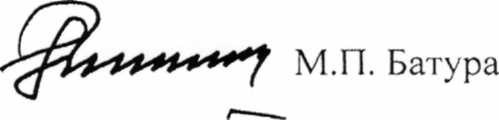 Ректор университета	СОГЛАСОВАНО:Первый проректор							А.Н. ОсиповПроректор по учебной работе и менеджменту качества						Е.Н. ЖивицкаяГлавный бухгалтер							И.В. МахначДиректор ИИТ БГУИР							В.Г. НазаренкоНачальник УМУ								В.Л. Смирнов Начальник юридического отдела					М.Л. Раднёнок	